Application for Account*Financial Information:Federal Tax ID / Social Security Number:Bank Name:Bank Address:	                                                                                                                                                     Account Number:	Credit Card Information:Please provide two credit cards to ensure payment for past due charges. My signature below gives Harbor View Car Service permission to charge my credit card for payment. I have read, understood, and agree with the terms of this agreement.Primary CardCardholder Name (Print):	                                                                                                                                 Cardholder Signature:Cardholder Billing Address:	Billing Options:	Please check billing preference:Credit Card    Monthly payments will be charged automatically with paid invoice mailed to you. Check	   Monthly invoice will be mailed to you for payment.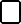 Thank you for choosing Harbor View Car Service – Trusted since 1970	(continued……)Application for Account(…continued)Please list authorized individuals for car service:Please describe your intended use of car service including the time of day:Please list any additional information, instructions, or concerns you may have:Thank you for choosing Harbor View Car Service – Trusted since 1970	F-1Account Information:Account Name:(*There is a $2.00 per voucher/charge account fee)Billing Address:City:State:Zip:Contact:Home Phone:Work Phone:Fax:Cell Phone1:Cell Phone2:Alternate Phone:Email Address:Card Number:Expiration Date:Security Code:Cardholder Name (Print):Cardholder Signature:Cardholder Billing Address:Secondary CardCard Number:Expiration Date:Security Code: